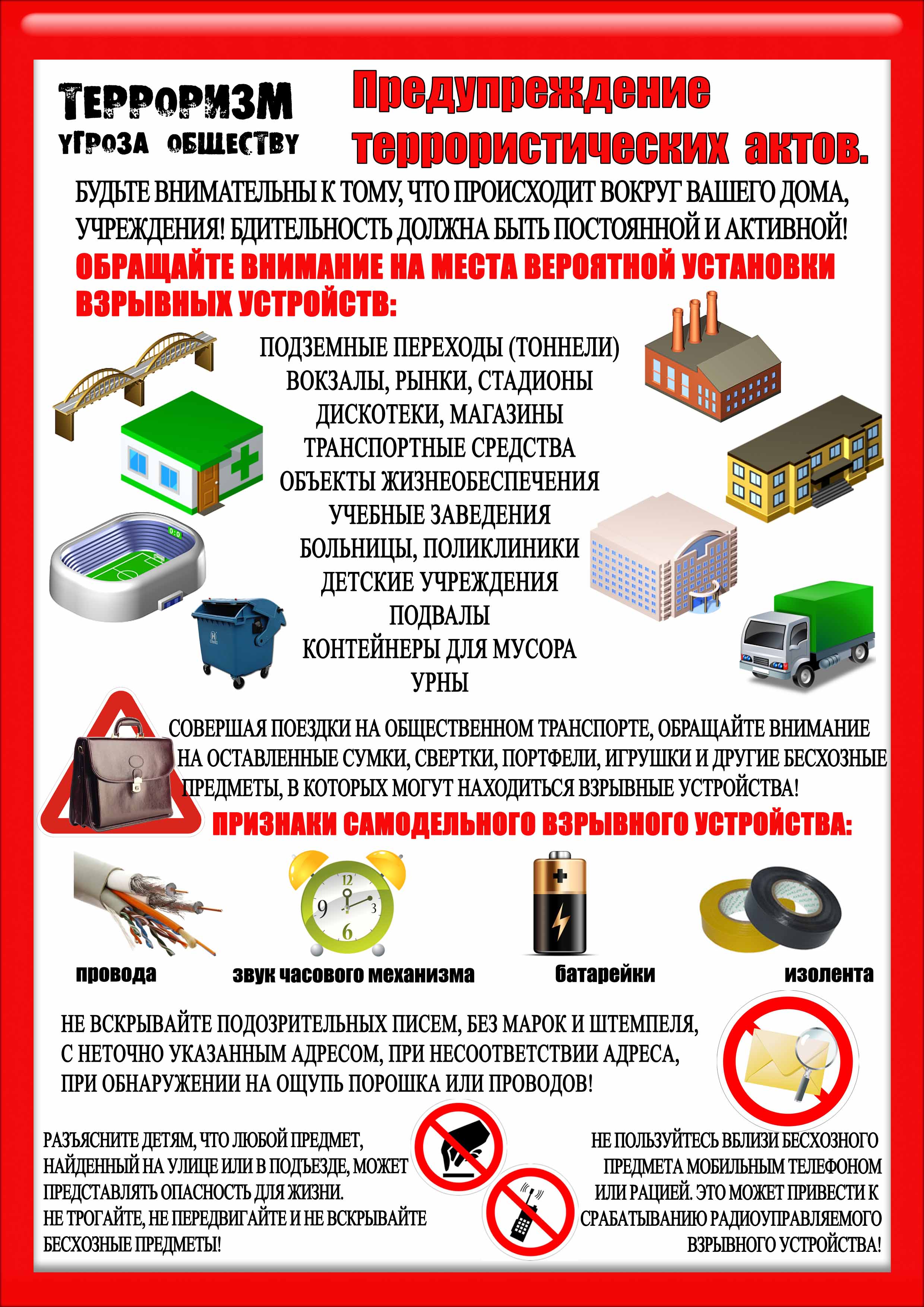 Общая памятка по антитерроруК террористическому акту невозможно подготовиться заранее. Его можно попытаться предотвратить или минимизировать его последствия.Следует проявлять особую осторожность на многолюдных мероприятиях с тысячами участников, в популярных развлекательных заведени­ях, гипермаркетах, в аэропортах и на вокзалах.· Обращайте внимание на подозрительных людей, предметы, на любые подозрительные мелочи. Сообщайте обо всем подозрительном сотрудникам правоохранительных органов;· Обращайте особое внимание на появление незнакомых лиц и автомобилей, разгрузку мешков и ящиков;· При обнаружении брошенного, разукомплектованного, длительное время не эксплуатирующегося транспорта сообщайте об этом в районные администрации, в органы местного самоуправления;· Никогда не принимайте от незнакомцев пакеты и сумки, не оставляйте свой багаж без присмотра;· Всегда узнавайте, где находятся резервные выходы из помещения;· Если произошел взрыв, пожар, землетрясение, не пользуйтесь лифтом;· Старайтесь не поддаваться панике, что бы ни произошло. 
